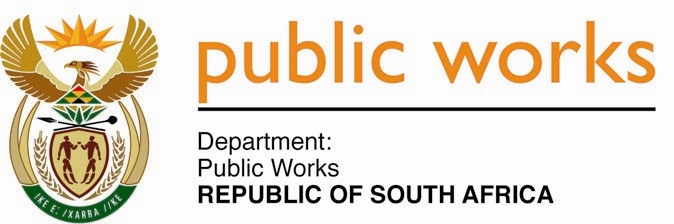 MINISTRY PUBLIC WORKSREPUBLIC OF SOUTH AFRICA Department of Public Works l Central Government Offices l 256 Madiba Street l Pretoria l Contact: +27 (0)12 406 2034 l +27 (0)12 406 1224Private Bag X9155 l CAPE TOWN, 8001 l RSA 4th Floor Parliament Building l 120 Plain Street l CAPE TOWN l Tel: +27 21 468 6900 Fax: +27 21 462 4592www.publicworks.gov.zaNATIONAL ASSEMBLYWRITTEN REPLYQUESTION NUMBER:						1450[NW1821E]INTERNAL QUESTION PAPER NO.:				24DATE OF PUBLICATION:						03JULY 2020DATE OF REPLY:						31JULY 20201450.	Ms S J Graham (DA) asked the Minister of Public Works and Infrastructure:(1)	What total number (a) of nonprofit organisations have commenced their Expanded Public Works Programme Non-State Sector activities through the Independent Development Trust for the current financial year, (b) of programmes are still waiting to commence and (c) have received their personal protective equipment (PPE) for this financial year;(2)	whether she will furnish Ms S J Graham with a list of (a) those activities that have not commenced, including the reasons for the delay in commencement and (b) the reasons for the delay for those that are awaiting PPE; if not, what is the position in this regard; if so, what are the further relevant details?										NW1821E_______________________________________________________________________________REPLY:The Minister of Public Works and Infrastructure: 1. (a) The Department of Public Works and Infrastructure (DPWI) has informed me that a total 189 NPOswhich were compliant to the central supplier database (CSD) requirements,were contracted by way of an addendum in this current financial year to implement the COVID-19 response project in support of the Department of Healthfor a period of 3 months. Of the 189 NPOs, 143 NPOs have commenced with the COVID-19 Response. (b) Of the 189 appointed NPOs, 46have delayed implementation due to various challenges at a local level such as (i) late or non-confirmation of deployment sites due to limited capacity to utilise the participants(ii) change of scope of work by someprovincial Departments of Health, (iii) provinces and district municipalities querying  participants’ recruitment strategiesand therefore not accepting placement, (iv)district municipalities and provinces not having the required tools for participants to deliver the Public Health Hygiene Strategy interventions at the implementation sites.(c) So far 171 NPOs have received their personal protective equipment (PPE). The PPEs include hand sanitisers, masks and gloves. Eighteen (18) NPOs (1 in Mpumalanga and 17 in KZN) will receive their PPEsonce the sites have been identified,by municipalities and the provincial Departments of Health, for the deployment of the participants.2. (a)In terms of the 46 NPOs awaiting commencement, this question is addressed inresponse 1 (b) above. 	(b)This is addressed in response 1(c). 